eril			dişil			nötrο  -ος			η -η			το -ι	yalın    -ας			   -α			    -ο    -ης						    -ματον -ος		την			το	-i hali      -ας      -ηςστον	-ος		στην			στο	-de hali diyebiliriz           -ας 	-ηςαπό τον -ος		από την		από το	-de hali diyebiliriz               -ας 	   -ηςο Αλέξανδροςο Δημήτρηςο λάθοςτο λάθος   ileride böyle bir grup göreceğizο κεφτές: misket köfteτο μπιφτέκι: köfteο μεζέςο λεκέςο καφές: kahveτο καφέ: kafeΕίμαι στο καφέ. Kafedeyim.στο αεροδρόμιο: havaalanıείμαι		Είμαι πολύ καλά.  Çok iyiyim.είσαι		Είσαι καλά;	İyi misin?είναι		Ο Κώστας είναι καλά. είμαστε	Είμαστε στο μάθημα. Dersteyiz.είστε		Πώς είστε; Nasılsınız? Πολύ καλά.είναι		Ο Κώστας και η Μαρία είναι καλά. Ο Κώστας είναι καλά;Ναι, ο Κώστας είναι καλά.Όχι, ο Κώστας δεν είναι καλά.Είμαι από την Άγκυρα. Ankaralıyım.η Σμύρνη: İzmir(Zmirni)Είμαι από την Σμύρνη. İzmirliyim.Είμαι στην Σμύρνη. İzmir’deyim. το Βέλγιο: BelçikaΕίμαι από το Βέλγιο. Belçikalıyım.Πού είναι; Nerede?Η Ρωσία είναι και στην Ευρώπη και στην Ασία. Ο άντρας σας είναι στο σπίτι; Ναι, ο άντρας μου είναι στο σπίτι.άντρας: erkek, adamΕίστε στο σαλόνι; Όχι, δεν είμαι στο σαλόνι.Στην κουζίνα; Όχι.Στο μπάνιο; Όχι.Στο μπαλκόνι; ΌχιΠού είστε; Neredesiniz?Είμαι στο υπόγειο. Bodrumdayım. Απαντήστε στις παρακάτω ερωτήσεις, όπως στο παράδειγμα :η Ασία 		 Α : 	Το Μαρόκο είναι στην Ασία;η Αφρική 		 B : 	Όχι, το Μαρόκο δεν είναι στην Ασία. Είναι στην Αφρική.η Ευρώπη 		 Α : 	Το Σικάγο είναι στην Ευρώπη;η Αμερική 		 B : Όχι, το Σικάγο δεν είναι στην Ευρώπη. Είναι στην Αμερική.η Αφρική 		 Α : 	Η Ινδία είναι στην Αφρική;η Ασία 		 B : 	Όχι, η Ινδία δεν είναι στην Αφρική. Είναι στην Ασία.η Αυστραλία 	 Α : Το Κάιρο είναι στην Αυστραλία;η Αφρική 		 B : 	Όχι, το Κάιρο δεν είναι στην Αυστραλία. Είναι στην Αφρική. η Ασία 		 Α : 	Η Πορτογαλία είναι στην Ασία;η Ευρώπη 		 B : 	Όχι, η Πορτογαλία δεν είναι στην Ασία. Είναι στην Ευρώπη.η Αμερική 		 Α : 	Το Σίδνεϋ είναι στην Αμερική;η Αυστραλία 	 B : Όχι, δεν είναι στην Αμερική. Είναι στην Αυστραλία.ϊ    ϋ   (y)αλλά: fakatτώρα: şimdiμου	Το σπίτι μου είναι μικρό. Evim küçük.σου    Το παντελόνι σου είναι μπλε. Pantolonun mavi.του	H γραβάτα του είναι ωραίο. Kravatı (adamın) güzel.της	Η τσάντα της είναι κόκκινη. Çantası (kadının) kırmızı.του 	Το σχολείο του είναι μακριά. Okulu uzakta. μας 	Το μάθημά μας είναι εδώ. Dersimiz burada. σας	Ο άντρας σας είναι καλά. Kocanız iyi.τους	Ο γιατρός τους είναι πολύ καλός. Onların doktoru çok iyi. το μάθηματο μάθημά μουτο τηλέφωνοτο τηλέφωνό μουη μητέρα: anneο πατέρας: babaη μητέρα και εγώ: annem ve benη μητέρα κι εγώ: annem ve benσήμερα: bugünτο μαγαζί: mağaza/dükkanο αδερφός/αδελφός: erkek kardeşη αδερφή/αδελφή: kız kardeşθάλασσα: denizεμείς: bizεσείς: sizΑπό πού είναι ο Νίκος; Nikos nereli?Ο Νίκος είναι από την Σπάρτη. Πού είναι ο Νίκος τώρα; Ο Νίκος είναι στην Αθήνα τώρα. Πού είναι το σπίτι του; Evi nerede?Το σπίτι του είναι στο Παγκράτι. Πού είναι η μητέρα του; H μητέρα του είναι στο σπίτι σήμερα.Πού είναι ο πατέρας του; O πατέρας του είναι στο μαγαζί του.Πού είναι η αδελφή του;H αδελφή του είναι στην θάλασσα.Πού είναι η γάτα τους; H γάτα τους είναι στο μπαλκόνι.Πώς είναι ο Νίκος; Nikos nasıl?Ο Νίκος είναι καλά.Πώς την λένε την γάτα; Kedinin adı ne?Την λένε Αφροδίτη.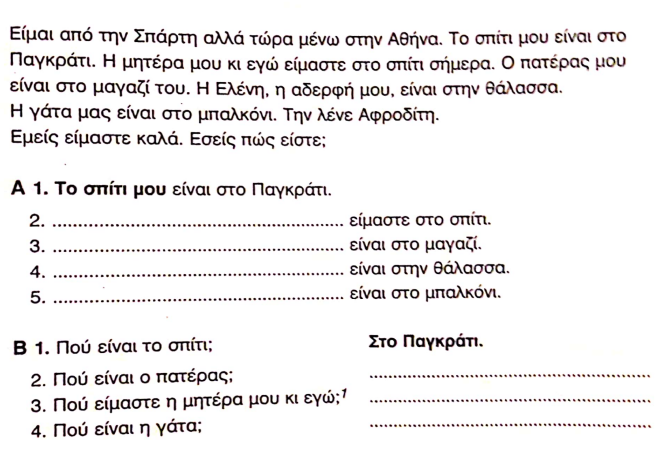 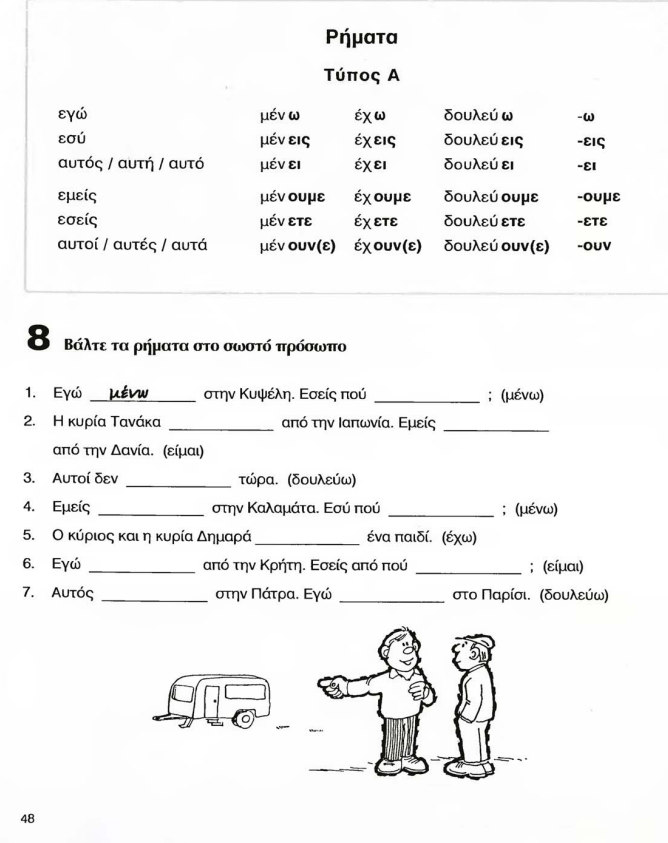 κάνωΚάνω μπάνιο. Banyo yapıyorum.Κάνω ομελέτα. Omlet yapıyorum.Κάνω σαλάτα. Salata yapıyorum.Κάνω καφέ. Kahve yapıyorum.τύπος Α (birinci tip)κάνω		μένωκάνεις	μένειςκάνει		μένεικάνουμε	μένουμεκάνετε	μένετεκάνουν	μένουνΜένω στην Σμύρνη, στο Μποστανλί. Πού μένεις; Μένω στην Βούρλα. Πού μένετε; Μένω στο Ουλουκέντ.Έχω ένα κινητό. Έχω ένα παιδί.Έχω ένα αυτοκίνητο.Έχω ένα μεγάλο σπίτι. Büyük bir evim var.πού μένετε;είναι/είμαστεΑυτοί δεν δουλεύουν τώρα. Onlar şimdi çalışmıyorlar.μένουμε/μένειςέχουνο κύριος: bayη κυρία: bayanείμαι / είστεδουλεύει/δουλεύω